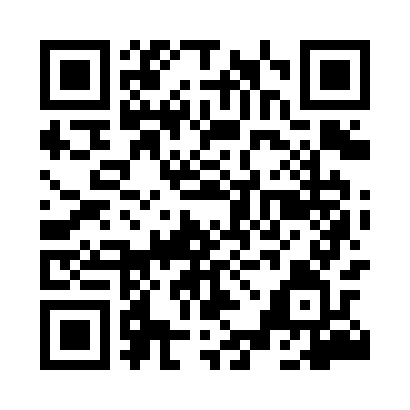 Prayer times for Kamienczyce, PolandMon 1 Apr 2024 - Tue 30 Apr 2024High Latitude Method: Angle Based RulePrayer Calculation Method: Muslim World LeagueAsar Calculation Method: HanafiPrayer times provided by https://www.salahtimes.comDateDayFajrSunriseDhuhrAsrMaghribIsha1Mon4:216:1612:445:117:139:012Tue4:186:1312:435:127:149:033Wed4:156:1112:435:147:169:054Thu4:126:0912:435:157:189:075Fri4:106:0712:435:167:199:096Sat4:076:0512:425:177:219:117Sun4:046:0312:425:187:229:138Mon4:016:0112:425:197:249:169Tue3:595:5812:415:207:259:1810Wed3:565:5612:415:217:279:2011Thu3:535:5412:415:237:299:2212Fri3:505:5212:415:247:309:2413Sat3:475:5012:405:257:329:2714Sun3:445:4812:405:267:339:2915Mon3:425:4612:405:277:359:3116Tue3:395:4412:405:287:379:3417Wed3:365:4212:395:297:389:3618Thu3:335:4012:395:307:409:3819Fri3:305:3812:395:317:419:4120Sat3:275:3612:395:327:439:4321Sun3:245:3412:395:337:459:4622Mon3:215:3212:385:347:469:4823Tue3:185:3012:385:357:489:5124Wed3:155:2812:385:367:499:5325Thu3:125:2612:385:377:519:5626Fri3:095:2412:385:387:529:5927Sat3:055:2212:385:397:5410:0128Sun3:025:2012:375:407:5610:0429Mon2:595:1812:375:417:5710:0730Tue2:565:1712:375:427:5910:09